Муниципальное  автономное дошкольное образовательное учреждение города Нижневартовска детский сад №21 «Звездочка»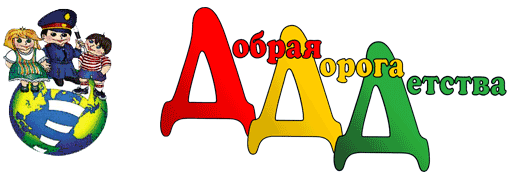 Развлечения, досуги, викторины, квнпо ознакомлению с правилами дорожного движениядля детей дошкольного возраста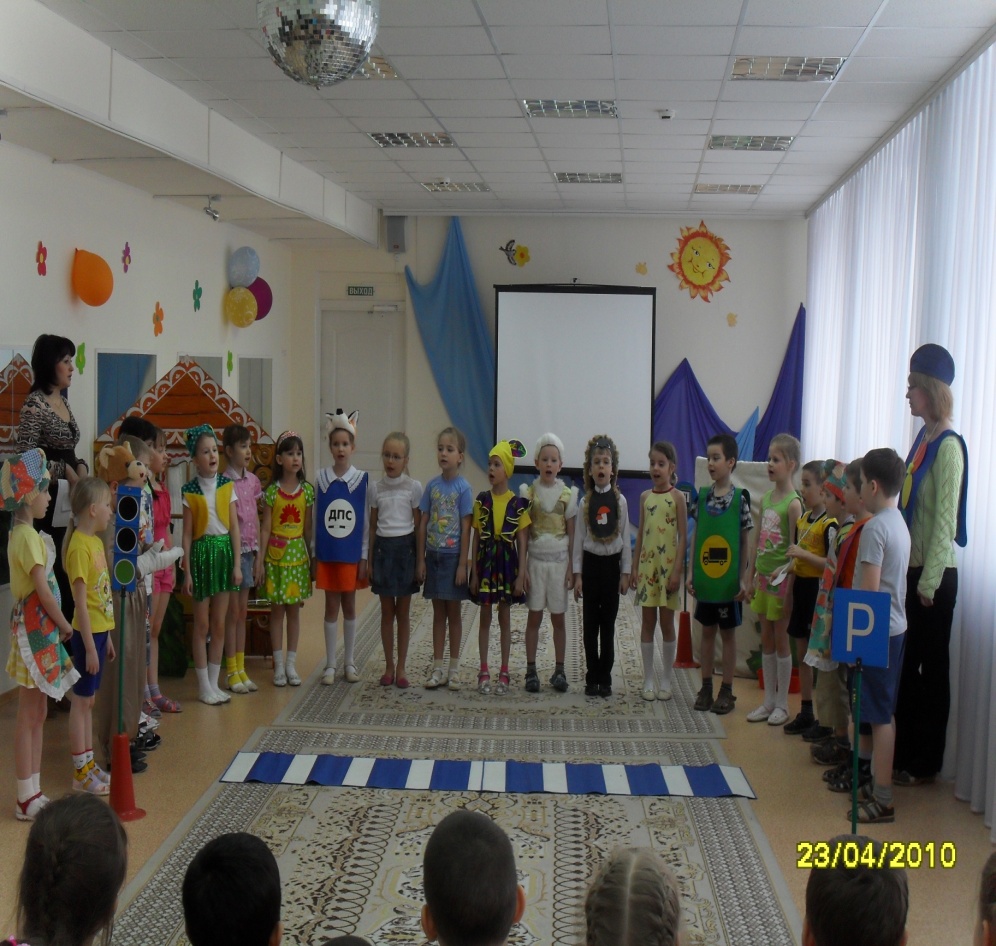 Викторина по правилам дорожного движения                                         «Правила движения -достойны уважения»в старшей группе.Цель:В игровой форме закрепить знания о правилах дорожного движения, дорожных знаках. Задачи:1. Продолжить знакомить детей с правилами дорожного движения.2. Закрепление знаний детей о ПДД, дорожных знаках.3. Способствовать развитию осторожности, осмотрительности на дорогах, воспитывать внимание, сосредоточенность.4. Воспитывать внимание, целеустремленность, чувство товарищества.Воспитатель:- А сейчас капитаны обеих команд должны поприветствовать друг друга.Капитан команды "Знайка":Мы команде "Почемучек"Шлем наш пламенный привет,И от души желаемЗнать правильный ответ,Знать правила движенья -Большое достижение.Капитан команды "Почемучек":"Знайкам" мы говоримС вами мы сразимся,Но просто не дадимся.Будем правила движеньяВыполнять без возражения.Воспитатель: Итак, команды поприветствовали друг друга, а сейчас обе команды должны будут отвечать на вопросы, за каждый правильный ответ вы получите фишки.1 ЗАДАНИЕ: «Отвечай, не зевай»Вопросы родителям:1. Что помогает пешеходам перейти широкую улицу?(островок безопасности)2. Что помогает регулировать движение на улицах?(светофор, регулировщик, дорожные знаки)3. Как должны вести себя пешеходы на тротуаре?(идти по правой стороне, не прижиматься к обочине и т. д)4. Назовите машины специального назначения?5. Какие машины относятся к общественному транспорту?Вопросы детям:1. Что помогает регулировать движение на улицах? (светофор)2. Что помогает пешеходам перейти улицу?(пешеходный переход)3. Для чего предназначается проезжая часть улицы?4. Где нужно переходить улицу?5. Кому дает команды светофор?Воспитатель: Молодцы, вы правильно ответили на все вопросы. А сейчас вы должны будете решить проблемные ситуации. За правильный ответ - фишка.2 ЗАДАНИЕ «Проблемная ситуация»1. Ира везет коляску с куклой. Сережа едет на трехколесном велосипеде. Мама ведет за руку Аленку.А) кто из детей пассажир, а кто пешеход?Б) кого называют пассажирами, а кого пешеходами?2. Вова ехал в автобусе и с интересом смотрел книгу "Азбука вежливости" Рядом стояла бабушка с тяжелой сумкой. Вова не обращал на нее никакого внимания. Один из пассажиров сделал Вове замечание: "Мальчик, уступи место бабушке". Вова посмотрел на него и сказал: " Да это же моя бабушка". Все засмеялись.А) как должен был поступить Вова?Б) почему все засмеялись?Воспитатель: А теперь следующее задание для обеих команд. На столах у каждой команды лежат разрезанные знак, кто быстрее соберет их, тот и получит фишку.3 ЗАДАНИЕ: дидактическая игра "КТО БЫСТРЕЕ СОБЕРЕТ ДОРОЖНЫЙ ЗНАК"Воспитатель: А пока наши команды работают, объявляем игру со зрителями. Мы вам будем загадывать загадки, а вы называть отгадку. За правильный ответ – фишка.ИГРА «Конкурс загадок»Удивительный вагонПосудите самиРельсы в воздухе, а он,Держит их руками. (троллейбус)Для этого коня еда –Бензин, и масло и вода.На лугу он не пасётся,По дороге он несётся. (автомобиль)Что за чудо – синий домРебятишек много в нёмНосит обувь из резиныИ питается бензином. (автобус)Вот так чудо-чудеса!Подо мной два колеса.Я ногами их верчуИ качу, качу, качу! (велосипед)Мчится огненной стрелойМчится вдаль машина.И зальёт пожар любойСмелая дружина. (пожарная машина)Несётся и стреляет,Ворчит скороговоркой.Трамваю не угнатьсяЗа этой тараторкой. (мотоцикл)Он стрекозу напоминаетС места в облака взлетаетВоспитатель: А сейчас я буду вам задавать вопросы, а вы дружно отвечать разрешается или запрещается?1. Идти толпой по тротуару (запрещается)2. Выбегать на проезжую часть (запрещается)3. Уважать правила движения (разрешается)4. Перебегать дорогу перед близко идущим транспортом (запрещается)5. Обходить автобус спереди (запрещается)6. Помогать старикам и старушкам переходить дорогу (разрешается)Задание детям:Воспитатель: Если вы поступаете согласно правилам дорожного движения, то дружно отвечайте: «Это я, это я, это все мои друзья!». А если нет – молчите.Кто из вас идёт вперёд, только там, где переход? …Кто летит вперёд так скоро, что не видит светофора? …Знает кто, что свет зелёный, означает – путь открыт,А что жёлтый свет всегда нам о внимании говорит? ….Знает кто, что красный свет говорит – дороги нет?Кто, из вас идя, домой, держит путь по мостовой? …Кто из вас в вагоне тесном уступил старушке место? ….Кто пусть честно говорит, на трамвае не висит?Кто летит вперед так скоро, что не видит светофора?Кто инспектору помогает, за порядком наблюдает?Воспитатель: Молодцы, обе команды!Сегодня мы повторили Правила дорожного движения. ПДД очень важны. Знать их должен каждый взрослый и ребенок.
КВН «Лучший пешеход» для старшей группыЦель. Закрепить знания правил дорожного движения, дорожных знаков.Задачи. Воспитывать стремление знать и соблюдать правила дорожного движения, умение применять их в жизни. Приучать выполнять правила культурного поведения на улице.Материалы и оборудование. Дорожные знаки, 2шт. сюжетные картинки по теме «Дорожные ошибки».Воспитатель. Дорогие ребята, сегодня я приглашаю вас на развлечение веселых и находчивых. В КВНе участвует две команды: «Зеленые» и «Красные». Чтобы разделиться на две команды, каждый выберет себе эмблему (которые лежат на столе перевернуые). Если ты выбрал зеленую эмблему, то ты в команде «Зеленые», если красную-в команде «Красные». Команды занимают свои места.Воспитатель. Начинаем игру!Я задам сейчас вопросы,Отвечать на них не просто.Кто знает правила движения-Ответит тот без промедленья.1. Первый конкурс называется «Дальше, дальше, дальше»Правила этого конкурса: надо быстро и четко отвечать на вопросы. Кто правильно ответит за одну минуту на большее количество вопросов, тот получит больше очков. Если вы не знаете, как ответить на вопрос, говорите: «Дальше».Вопросы для команды «Красные».- Какие сигналы у светофора для пешеходов вы знаете? (красный, зеленый)- Где должен ходить пешеход? (по тротуару)- Что означает этот знак? («Пешеходный переход»)- Какие части дороги вы знаете? (проезжая часть и тротуар)-Какая часть дороги предназначена для транспортных средств? (проезжая часть)-Какие типы знаков вы знаете? (предупреждающие, запрещающие, информационные)-Как называется человек, который едет в транспорте? (пассажир)Вопросы для команды «Зеленые»-Где ожидают автобус? (на остановке)-По какому номеру вызывают «скорую помощь»? (103)-С какого возраста разрешено детям ездить на велосипеде по проезжей части дороге (с 14 лет)-Где устанавливается знак «Осторожно Дети!»? (Около школ, детских садов)-Как называется человек, который управляет транспортным средством?(водитель)-Что означает этот знак? (Пункт первой медицинской помощи)-Запрещающий сигнал светофора (красный)Жюри подводит итоги первого конкурса.Входит взрослый в форме инспектора ГИБДДИнспектор. Добрый день, ребята! Я-инспектор ГИБДД. и очень люблю порядок на дорогах. А вы?Дети. Да!Инспектор. Ну, тогда отвечайте!Быстрая в городе нашем езда.Правила знаешь движения? (Да)Сел в автобус, не взял билет.Так поступать полагается? (Нет)Кататься с горки на санках,если горка выходит на проезжую часть дороги? (Нет)Перелезать через ограждение проезжей части дороги? (нет)Вот в светофоре горит красный сигнал.Можно идти через дорогу? (Нет)Ну, а зеленый горит, что тогда!Можно идти через дорогу? (Да)2. Инспектор. Следующий конкурс называется «Говорящие знаки».Я загадываю загадки о знаке, а вы его называете и показываете.Загадки для команды «Красные».В треугольнике два братцаДень-деньской куда-то мчатся.Мы вопрос поставим так:Что он значит, этот знак? («Дети»)Этот знак найти сумеешь-Ни за что не похудеешь.Не оставьте без вниманья,Это значит(«Пункт питания»)Правило дорожное говорит так:Оставь транспорт, если нужно,Где установлен этот знак? («Место стоянки»)Знак повесили с рассветом,Чтобы каждый знал об этом:Здесь идет ремонт дороги-Берегите сои ноги! («Дорожные работы»)Загадки для команды «Зеленые»Этот знак нам говорит:Для машин здесь путь закрыт.Водитель, продолжай движенье, где есть на то разрешенье.(«Въезд запрещен»)Наш автобус ехал, ехал,И к площадочке подъехал.А на ней народ скучает,Молча транспорт ожидает. («Остановка»)Под ногами у СережкиПолосатая дорожка.Смело он по ней идет, а за ним и весь народ.(«Пешеходный переход»)Это что за чудо-юдо.Два горба как у верблюда?Треугольный этот знакНазывается он как? («Неровная дорога»)Жюри и инспектор ГИБДД подводят итог.3. Инспектор. Конкурс называется «Дорожные ошибки».Каждая команда выбирает по одной картине, на которой изображена улица с дорожными ошибками (по 3 на каждой). Командам необходимо найти ошибки и объяснить их.Воспитатель. Закон улиц и дорог, который называется «Правила дорожного движения», строгий: он не прощает, если пешеход не соблюдает правила. Но этот закон очень добрый, он охраняет от несчастья, бережет жизнь людям. Я знаю, что вы вырастите грамотными пешеходами. Наша игра подошла к концу.Жюри подводит итоги КВН.Игра-викторина по ПДД в старшей группе«Знатоки дорожных правил»Цель: повторить и закрепить правила дорожного движения.Задачи:1. Закрепить знания детей о правилах дорожного движения.2. Развивать слуховое восприятие на основе различения звуков на дороге.3. Развивать умение отгадывать загадки и соотносить их с изображением.4. Повышать уровень логического мышления, концентрации внимания.5. Воспитывать дружеские взаимоотношения, поощрять взаимопомощь.6. Создание положительного эмоционального настроения.Материал: презентационное оборудование, электронная презентация, музыкальный центр, разрезные картинки машинки, дорожные знаки, галстуки для команд «Зебра» и «Автомобилисты», мольберт, фишки, карточки с сигналами светофора, грамоты.Предварительная работа:- беседы по ПДД «Городской общественный транспорт»,  «Важные правила для пешеходов»;- дидактические игры:  «Указательные знаки», «Ответь светофору»;- сюжетно-ролевые игры «Поездка в гости», «Автобус»-настольные игры на макете, с использованием моделей транспортных средств, фигурок пешеходов, светофора;- чтение художественной литературы;- рассматривание иллюстраций о правилах поведения в общественном транспорте- рисование «Наша улица»- составление рассказа о дорожной ситуации по сюжетной картинке.Ход:Под звуки песни «Шофер» входят две команды детей «зебра» и «Автомобилисты».Ведущий:  Привет, друзья!Сегодня в зале большой и интересный день!Мы начинаем наш веселыйЛюбимый всеми КВН!- Что такое КВН – это Клуб веселых и находчивых! Соревноваться мы будем в знаниях по правилам дорожного движения.Нашу игру будут оценивать жюри. Представляем вам членов жюри:В игре примут участие 2 команды: команда «Зебра»  и команды «Автомобилисты».Команды поприветствуйте друг друга.Приветствие команды «Зебра»Зебра - команда умелаяЛовкая, сильная, смелая!Соревноваться с нами спеши,Мы уже взрослые - не малыши.Приветствие команды «Автомобилисты»Мы - Автомобилисты,Не стой на пути,Наша команда всегда впереди!-Прошу команды занять свои места.Дети рассаживаются на стульчики полукругом, лицом к экрану. (Стук в дверь)Инспектор: - Ребята, я инспектор ГИБДД. Я слышал, что вы в этом году знакомились с правилами дорожного движения и хочу проверить ваши знания.Ведущий: Ты попал в детский сад, на игру веселых и находчивых. Тема нашей сегодняшней игры «Знатоки дорожных правил».Инспектор: Сегодня я задам ребятам вопросы.Ведущий: Напоминаю правила: нужно внимательно выслушать задание или вопрос, обсудить его в команде и дать ответ. За правильный ответ команда получает приз- «машинку».Разминка «Блиц – вопросы»Инспектор: Молодцы, ребята с разминкой вы справились.Начинаем 1-й раунд «Азбука пешехода». (Звучит приветственная мелодия, на экране появляется название раунда)Каждой команде задается по четыре вопроса с вариантами ответов. Нужно выбрать правильный ответ.Вопросы и ответы команде «Зебра»:1. На какой сигнал светофора можно переходить дорогу? (на зеленый)2. Сколько колес у автомобиля? (5 колес – запасное колесо; 4 колеса)3. Какими геометрическими фигурами на проезжей части улицы и дороги обозначен пешеходный переход? (Прямоугольник)4. Если на дороге случилась беда, срочно звони….(02)Вопросы и ответы команде «Автомобилисты»:1. Какие машины могут ехать на красный свет? (Спецмашины)2. Какого дорожного знака не существуют? (Самолет)3. Где следует ожидать автобуса? (Остановка)4. Кто поможет вам перейти через дорогу? (Зебра)(за каждый правильный ответ команда получает по 1машинке.)Инспектор: - Молодцы, справились с заданием.На этом раунд закончен и переходим ко 2-му раунду «Угадай звуки на дороге». (Звучит приветственная мелодия, на экране появляется название раунда)-Проверим, умеете ли вы узнавать звуки на дороге. Начинает команда «Зебра», затем команда «Автомобилисты» и так по очереди.Звучит аудио запись звуков машины, сирены полиции, трактора, мотоцикла и лошади команды по очереди угадывают звук. На экране появляются изображения.Инспектор: -Правильно ответили, угадали все звуки, получаете по 1 машинке. На этом заканчивается второй раунд.Ведущий: Объявляем музыкальную паузу! (На экране появляется название «Музыкальная пауза»). Дети выходят на середину зала.Танец «Дорожные знаки»Дети возвращаются на свои места.Инспектор: - Начинаем 3-й раунд «Автомульти». (Звучит приветственная мелодия, на экране появляется название раунда).- Все вы любите смотреть мультфильмы. Сейчас проверим, знаете ли вы, на каком транспорте передвигались герои мультфильмов. (Участникам предлагается ответить на вопросы по мультфильмам и сказкам, в которых упоминаются транспортные средства. Отвечают команды по очереди. На экране появляется изображение сказочного героя. После правильного ответа ребенка, появляется транспортное средство)1команда «Зебра»- Любимый вид транспорта кота Леопольда? (Двухколесный велосипед).- Во что превратила добрая Фея тыкву для Золушки? (В карету).2 команда «Автомобилисты»- Какой личный транспорт у Бабы Яги? (Ступа).- Что подарили родители дяди Федора почтальону Печкину? (Велосипед).Инспектор: -Молодцы ребята, и с этим заданием вы тоже справились. Получаете еще по 1 машинке.4-й раунд «Говорящие знаки» (загадки, в которых спрятаны названия дорожных знаков).(Звучит приветственная мелодия, на экране появляется название раунда.).Участникам предлагается отгадать загадки о дорожных знаках.Если ты спешишь в путиЧерез улицу пройти,Там иди, где весь народ,Там, где знак. (пешеходный переход).***А под этим знакомНи за что на светеНа катайтесь, детиНа велосипеде. (Движение на велосипеде запрещено)***Лена с Настенькой в тревоге:Нужен доктор им в дороге.Не смотрите грустным взглядом,Помощь близко, помощь рядом. (Пункт медицинской помощи)***Если кушать ты захочешь-Посмотри скорей сюда:Этот знак тебе подскажет-Здесь есть вкусная еда! (Пункт питания).***Здесь дорожные работы-Не проехать, не пройти.Это место пешеходуЛучше просто обойти. (Дорожные работы).***Ни во двор, ни в переулок,Ни в пустячный закоулокНе проехать тут никакНе позволит этот знак.Помни! Означает он «Въезд машинам запрещен!»Изображения знаков появляются на экране.Инспектор: Спасибо ребята, помогли справиться и с этим заданием получаете еще по 1 машинке.5 раунд «Ситуация на дороге»Инспектор: предлагаю рассмотреть иллюстрацию и рассказать, что на ней неправильно делают дети.(На экране появляется фото с определенной ситуацией на дороге, команде нужно объяснить, какая опасность присутствует в этой ситуации, на обсуждение дается время 1 мин.) За правильный ответ получают машинку.    (Подведение итогов 5-го раунда)Инспектор: В этом раунде будут участвовать капитаны команд. Я приготовил конверты, а что в них мы скоро узнаем.«Конкурс капитанов»(Разрезные картинки выкладываются на двух столах. Капитаны команд выполняют задание.)6 раунд «Человек в беде!» - нужно оказать первую медицинскую помощь.Ведущий: Самое время размяться и провести эстафету.Эстафета оказания медицинской помощи.Ребёнок (член команды) сидит на стуле в конце зала напротив команды (1 участник)2 участник - добегает до 1, приносит бинт.3 участник - добегает до 1, приносят йод.4 участник – приносит вату5. бинтует ногу.   6 и 7 участники - помогают ребенку доскакать на одной ноге.-Молодцы ребята, вы справились со всеми заданиями.Инспектор: Пока жюри подводит итоги конкурса, мы все с вами поиграем в игру. Игра называется «Светофор» и у неё такие правила: когда я покажу вам зелёный круг, то вы должны потопать ножками, имитируя ходьбу, жёлтый круг - вы хлопаете в ладоши, а на красный круг - соблюдаем тишину.Ведущий: А теперь слово предоставляем слово нашему уважаемому жюри. Награждение грамотами.Инспектор: Ребята, вы все молодцы! Дети показали отличные знания.На улице будьте внимательны, дети!Твердо запомните правила эти.Помните правила эти всегда,Чтоб не случилась с вами беда!Ведущий: Вот и закончилась наша викторина «Знатоки дорожных правил». Сейчас ребята исполнят песню.Квест-игра по ПДД в старшей группеЦель: Пропаганда основ безопасного поведения на дороге, изучение дорожных правил через игруЗадачи: закрепить знания детей о дорожных знаках, о назначении светофора и его сигналах, закрепить знания детей по правилам безопасного поведения в окружающем мире. Развивать мышление, внимание, память, речевую активность, продолжить формирование интереса к изучению правил дорожного движения посредством игр.Оборудование: полоски белого и чёрного цвета, кружки красного, зелёного, жёлтого цвета, картинки дорожных знаков, конусы, машинки, жезл, разрезные картинки транспорт.Ход игры.-Сегодня мы для вас хотим провести удивительное и необычное путешествие, квест игру, по правилам дорожного движения. В конце игры вы соберёте пазл и узнаете, какой подарок вы получите, с которым вы сможете играть и закреплять свои знания. Но для этого надо пройти непростые испытания и проверить свои знания о правилах безопасности на дорогах.-Сначала мы с вами проведем небольшую разминку. Я задаю вопрос, если вы согласны, «Хлопайте». Если нет, тогда топайте ногами.- Ответьте, верно ли утверждение, что «красный свет» дороги нет. (да)-Можно ли перебегать дорогу перед едущей машиной? (нет)-Если у светофора два сигнала - красный и зелёный, то он пешеходный? (да)-Можно ли играть на проезжей части? (нет)- Правильно ли, что человек который ведёт машину, называют пешеходом? (нет)-Является ли пешеход участником дорожного движения? (да )-Правда ли, что существуют надземные пешеходы? (да)-Загорелся зелёный сигнал светофора. Можно ли сразу начинать переходить проезжую часть? (нет)-Молодцы!-Ребята, у меня в руках карта - маршрут, вы будете следовать четко по этапам указанные в карте. На этапах, за правильное выполненное задание вы будете получать часть пазла, из которого соберете, целую картину. 1 Задание. «Внимательный водитель». (знак извилистая дорога) - Ребята перед вами извилистая дорога. Вам необходимо провести  машину между конусами не задев их, вернуться обратно по внешней стороне, и передать эстафету следующему участнику.-Молодцы ребята, отлично с заданием справились вы, получите кусочек пазла.2 Задание.  «Дорожные знаки».-Вам необходимо назвать дорожный знак.Я хочу спросить про знак,Нарисован знак вот так.В треугольнике ребятаСо всех ног бегут куда-то.(«Осторожно, дети!»)Шли из сада мы домой,Видим, знак на мостовой:Круг, внутри велосипед,Ничего другого нет!(«Велосипедная дорожка»)Машины мчат во весь опор,И вдруг навстречу знак:Изображен на нем забор.Я тру глаза, смотрю в упор,Шоссе закрыто на запор.А что это за знак?(«Ж/д переезд со шлагбаумом») Вот кружок с каемкой красной,        А внутри рисунка нет.Может, девушки прекраснойДолжен быть внутри портрет?Круг пустой зимой и летом,Как же знак зовется этот?(«Движение запрещено»)Человек, идущий в черном,Красной черточкой зачеркнут.И дорога, вроде, ноЗдесь ходить запрещено!(«Движение пешеходов запрещено»)В синем круге пешеходНе торопится, идет.Дорожка безопасна,Здесь ему не страшно.(«Пешеходная дорожка»)Что за знак такой висит?Стоп — машинам он велит...Пешеход! Идите смелоПо дорожкам черно-белым.(«Пешеходный переход»)Можно встретить знак такойНа дороге скоростной,Где больших размеров яма,И ходить опасно прямо,Там, где строится район,Школа, дом иль стадион.(«Дорожные работы»)Заболел живот у Ромы,Не дойти ему до дома.В ситуации такойНужно знак найти.Какой?(«Пункт первой медицинской помощи»)-Молодцы, ребята! Справились с заданием, получите пазл.3 Задание. «Пешеходный переход».-Чтобы двигаться вперед, срочно нужен переход. Вам необходимо выложить пешеходный переход из чёрных и белых полосок. (Учавствуют 3 ч.) - Получите пазл.4 Задание. «Жезл».- Ребята, а вы знаете, что это такое? (Показывает жезл)Правильно, это – жезл, с его помощью инспектор может остановить нарушителя правил дорожного движения.  -И сейчас мы с вами поиграем в игру «Передай жезл». Пока звучит музыка, вы передаете жезл правой рукой в левую сторону, как только музыка прерывается, тот, у кого оказывается жезл, поднимает его вверх и отгадывает загадку, которую загадывает ведущий.1. Ты всегда запомни строго:Не место для игры …. (Дорога)2. Он укажет поворотИ подземный переход.Без него нельзя никак!Этот друг - …. (Дорожный знак)3. Стой! Нельзя идти, опасно!Если загорелся…. (Красный)Светофор сигнал дает,4. Что пора идти вперед.И для нас препятствий нет,Ведь горит…. (Зеленый свет)-Молодцы ребята, справились с заданием, получите кусочек пазла.5. Задание. «Сигналы светофора».Я глазищами моргаяНеустанно день и ночьЯ машинам помогаюИ тебе хочу помочьДети (хором): Светофор!Правильно.-Вы знаете, что на дороге самый главный светофор, а его сигнал для всех закон.Если свет зажегся красныйЗначит, двигаться опасно!Желтый свет – предупрежденье,Жди сигнала для движения.Свет зеленый говорит:Пешеходам путь открыт!-Ребята, на улице нужно быть очень внимательным и сейчас я проверю вашу внимательность.-Мы поиграем в игру называется она «Сигналы светофора». Условия игры: я показываю вам зелёный кружок, вы шагаете на месте; красный – замерли; жёлтый – смотрим по сторонам. (Играем 2р.)-Молодцы, ребята вы справились с заданием, получите пазл.6 задание «Спецслужбы». ( разрезные картинки транспорт)Конверты поскорей откройте и что внутри вы соберите!-Молодцы ребята. Справились с заданием, получите пазл.7 задание. «Узнай знак» (надземный переход, подземный переход, автобусная остановка, пункт питания, автозаправочная станция, дорожные работы, дикие животные, место отдыха, больница, велосипедная дорожка, светофор -Раскрасьте дорожные знаки и назовите их.Итог.-Молодцы ребята, вы отлично справились с заданием, а сейчас вы соберите пазл. (Дети собирают на столе пазл и им дарят подарок)ПУТЕШЕСТВИЕ В СТРАНУ СВЕТОФОРИЮ.Сценарий праздника для детей 5-6 летОборудование и  материалыСпециальные стойки-знаки: «Светофор», «Пешеходный переход», «Место отдыха», «Проезд запрещен», «Медицинский пункт», «Гостиница», «Движение пешеходов запрещено», «Место стоянки», «Пункт питания».Напольное полотно «Пешеходный переход» — 3 штуки.Нагрудные знаки. ГИБДД, трамвай, троллейбус, легковой автомобиль, скорая помощь, пожарная машина, грузовик и другие.Милицейская фуражка, жезл регулировщика.Напольные куклы Петрушка и Мальвина.Платочки для плясок красного, зеленого и желтого цветов.Костюм Марфуши, Иванушки, клоуна.Самокаты, коляски детские с куклами.Мяч разноцветный (надувной.)Ход праздникаОдна часть зала оформлена в виде дороги и пешеходного перехода с дорожными знаками, другая часть — свободная, для игр, плясок и представлений. Звучит веселая музыка, входят дети и рассаживаются.Ведущий. Дети, мы живем с вами в большом, красивом городе с широкими улицами и проспектами. По ним движется много легковых и грузовых автомобилей, трамваев, автобусов. И никто никому не мешает. Это потому, что есть четкие и строгие правила для водителей и пешеходов. И вот мы сегодня с вами собрались, чтобы отправиться в путешествие по стране Светофории. А поможет нам «Песенка веселых путешественников». Ведущий. Разный народ живет в стране Светофории: и автомобили, и шофер, и дорожные знаки, и пешеходы. А управляет этой страной Великий Светофор...Появляются Петрушка и Мальвина (напольные куклы, управляемые детьми), они торопятся, бегут, причитают на ходу.Петрушка. Ой-ой-ой, какой ужас! Мальвина. Ужас, ужас!Ведущий. Здравствуйте, Петрушка и Мальвина. Куда вы так торопитесь, и что с вами случилось?Петрушка.Попав в большой и шумный город, Я растерялся, я пропал... Не зная знаков светофора, Чуть под машину не попал!Кругом машины и трамваи, То вдруг автобус на пути. Признаться честно, я не знаю, Где мне дорогу перейти.Вместе.Ребята, вы нам помогите И, если можно, расскажите, Дорогу как переходить, Чтоб под трамвай не угодить!Ведущий. Конечно, мы поможем вам. Вот послушайте наш рассказ.Выходит мальчик в милицейской фуражке и с нагрудным знаком «ГАИ».Мальчик:   	С площадей и перекрестков На меня глядит в упор С виду грозный и серьезный, Очень важный светофор. Он и вежливый, и строгий,Он известен на весь мир, Он на улице широкой Самый главный командир.Выбегают дети с цветными платочками, изображающими три цвета светофора.Зеленый.      Ходить по улице опасно, Когда у вас вниманья нет. Но есть, друзья, зеленый!Красный.      Красный!Желтый.       И очень нужный желтый свет!Красный.      Чтоб тебе помочь путь пройти опасный, Горит и день и ночьЗеленый.	Зеленый!Желтый.	Желтый!Красный.      Красный!Ведущий. 	И что же вы объявляете людям?Красный.	Стой!Желтый.	Жди!	Зеленый.	Проходи!Ведущий. 	Ну что, Петрушка, понял, кто самый главный на дорогах?Петрушка. 	Да, спасибо вам, ребята, за этот рассказ.Ведущий. 	Но это еще не все, оставайтесь с нами и вы узнаете много интересного.Ребенок.       Улицей широкой, гулкой, едут дети на прогулку. Впечатлений очень много, будет радостной дорога!Песня «Едим мы по улицам», муз. Е. Тиличееяой, сл. М. Кравчука. Ребенок.       На улице нашей машины, машины, Машины малютки, машины большие. Спешат грузовые, фырчат легковые. Торопятся, мчатся, как будто живые.Второй.	Эй, машины, полный ход!Третий.	У каждой машиныДела и заботы. Машины выходят С утра на работу. Я примерный пешеход. Торопиться не люблю, Вам дорогу уступлю.Дети (загадывают загадки).Чтоб тебя я повез, мне не нужен овес.Накорми меня бензином, на копытца дай резину.И тогда, поднявши пыль, побежит...(Автомобиль.)Тянется нитка, среди нив петляя, Лесом, перелесками без конца и края.Ни ее порвать, ни в клубок смотать. (Дорога.)Ведущий. А вот и трамвай, скорей места в нем занимай! Ребенок-милиционер. 	Обходить вагон, не глядя, не позволит постовой. Кто трамвай обходит сзади, тот рискует головой.Игра «Автомобили и пешеходы». Ребенок с мячом читает стихотворение С. Я. Маршака.Мой веселый звонкий мяч, Ты куда пустился вскачь? Красный, желтый, голубой. Не угнаться за тобой! Я тебя ладонью хлопал. Ты скакал и громко топал, Ты пятнадцать раз подрядПрыгнул в угол и назад.А потом ты покатился И назад не воротился, Покатился в огород, Докатился до ворот, Подкатился под ворота, Добежал до поворота, Там попал под колесо, Хлопнул, лопнул — вот и все!Ребенок в милицейской фуражке. На проезжей части, дети, не играйте в игры эти. Бегать можно без оглядки во дворе и на площадке.Ребенок в костюме клоуна: Привет, ребята, вы любите играть с мячом? Тогда вставайте, поиграем! Игра с мячом. (Перебрасывание под любую веселую музыку.) Ребенок в милицейской фуражке. Ты имеешь самокат — так иди с ним в парк и в сад.Можно ездить по бульвару, по дорожке беговой, Но нельзя по тротуару и нельзя по мостовой.(Н. Кончаловская.)Аттракцион с самокатами. (Мальчики катаются на самокатах.) Аттракцион с колясками. (Девочки катают кукол в колясках.) Появляется Марфуша.Марфуша.   А мне правила движения знать уж вовсе ни к чему,Они скучные такие, и без них я все пойму. Вот в кружочке человечек, что же это может быть?Всем понятно, здесь дорогу можно мне переходить. Ля, ля...Ребенок (стоит, за этим дорожным знаком).Я всех предупреждаю здесь старательно: Коль видишь ты меня, то будь внимательным И не вздумай здесь дорогу перейти, Здесь хода нет, здесь нет пути.Марфуша. 	Ишь,  раскомандовался!Перейду дорогу эту, если даже хода нет. Мне домой вернуться надо, Твой не нужен мне совет.(Перебегает и сталкивается с автобусом.)Автобус.      Ты, девочка, не знаешь, к сожалению, Правила дорожного движения. Чтобы не было аварии в пути, Автобус сзади обходи!Марфуша.    Ну, подумаешь, пустяк!...А вон еще какой-то знак. Ой, да это вилка, ложка.Можно здесь поесть немножко?(Развязывает узелок и ест.) А теперь здесь знак другой... А-а, пора мне на покой! Раз на знаке есть кровать, Значит, здесь всем надо спать. (Засыпает.)Появляется Иванушка. Иванушка.  	Эй, красавица, проснись! Поднимайся!Марфуша.    Отцепись. Знак велел мне здесь поспать. Иль не видишь ты кровать?Иванушка.   Ну, а ты тому и рада!Нет, гостиница тут рядом. Кто в пути совсем устал, Знак дорогу указал.Ведущий. А теперь я вас проверю и игру для вас затею. Я задам сейчас вопросы - отвечать на них не просто. Если вы делаете все, как нужно, отвечайте: это я, это я, это все мои друзья.Кто из вас идет вперед только там, где переход?Кто летит вперед так скоро, что не видит светофора?Кто из вас в вагоне тесном уступил старушке место?Знает кто, что свет зеленый - путь открыт, а вот желтый свет: «Вниманье!» говорит?Знает кто, что красный свет — это значит хода нет?Молодцы, вы хорошо усвоили правила дорожного движения. До свидания, ребята!ВЕСЕЛЫЙ ПЕРЕКРЕСТОКСценарий праздника для детейстаршей и подготовительной группыПод музыку и чтение отрывка из сказки К. Чуковского «Тараканище» дети старшей и подготовительной групп выезжают на разном детском транспорте в зал. Разъезжаются на свои места и садятся на стульчики.Ведущая. Ребята, как вы уже поняли, мы с вами вновь собрались поговорить о правилах дорожного движения. Вы уже знаете, что, выходя из дома и детского сада, каждый из вас становится участником дорожного движения. Посмотрите, как оформлен зал! Вы видите разные дорожные знаки. А какие знаки вам знакомы здесь? Какие знаки здесь для пешеходов?Правильно! Молодцы! Когда вы оказываетесь пассажирами и вас везет пассажирский транспорт, то для водителей есть свои знаки дорожного движения. А какие это знаки, мы сейчас с вами расскажем.1-й ребенок.  	Возле сада два шофера Увлеклись серьезным спором: Чья машина всех новее, Чья сильнее и быстрее, Чья, как солнышко блестит, И, как перышко, летит. А затеяли тот спор Сын — шофер, отец — шофер.2-й ребенок.  	И машина — как машина.Есть и фары, стекла естьИ резиновые шины,Даже номер —Вот он,Здесь!Не беда, что вся машина,Ростом меньше пол-аршина....Ох, как видно,Два шофераКончат спор еще не скоро.Дети старшей группы встают за автобус, сделанный из фанеры. Из-за автобуса исполняют песню «Шофер». На перекрестке стоит знак «Скользкая дорога». Выбегают три поросенка, читают стихотворение Р. Фархади.1-й поросенок.  	У любого перекрестка Нас встречает светофор И заводит очень простоС пешеходом разговор.2-й поросенок. 	Свет зеленый — проходи. Желтый — лучше подожди, Если свет зажегся красный Значит, двигаться опасно.3-й поросенок. 	Стой.Пускай пройдет трамвай, Наберись терпения. Изучай и уважай Правила движения.Под музыку на машине выезжает волк. Поросята видят его, прячутся.1-й поросенок.  	Ой, Волк несется во всю прыть, Мы за него в тревоге.2-й поросенок. 	Машину не остановить На ледяной дороге!Волк падает перед светофором. Слышится свист сотрудника ГИБДД.Сотрудник ГИБДД. Кто здесь нарушает правила дорожного движения? А! Это Серый Волк! А я сотрудник ГИБДД. Меня ребята уже знают. Дети, какой знак не заметил Волк?Дети. Знак «Скользкая дорога».Волк. 			Попав в большой и шумный город, Я растерялся, я пропал. Не знал сигналов светофора И чуть в аварию не попал.1-й поросенок.	Мы частенько замечаем И для вас изображаем Шалунов на мостовой,2-1 поросенок.	Тех, кто к правилам движенья Не имеет уваженья И рискует головой.3-й поросенок (показывает на волка).Чтоб несчастья избежать, Просим им не подражать. Поросята убегают. Волк едет по дороге, где стоит знак «Въезд запрещен», а с противоположной стороны, где стоит знак «Одностороннее движение», едет Красная Шапочка. Встречаются.Волк. О, кого я вижу!Слышится свист. Выходит сотрудник ГИБДД.Сотрудник ГИБДД. Опять нарушения на дороге? Ребята, какой знак на этот раз не заметил Волк?Дети. Знак «Въезд запрещен».Красная Шапочка. 		Бурлит в движенье мостовая, Бегут авто, спешат трамваи, Все будьте правилу верны: Держитесь правой стороны.Сотрудник ГИБДЦ хвалит Красную Шапочку, и все уходят. Недалеко от дороги стоит дом. Рядом встает ребенок-знак «Жилая зона». Звучит музыка. Из дома выходит Коза с козлятами.Коза. Дети, я сейчас пойду на ярмарку, а вы играйте рядом с домом. Смотрите! На дорогу не выходите.Коза уходит. Козлята выбегают на проезжую часть дороги и играют с мячами. Слышится свист. Козлята перестают играть.Сотрудник ГИБДД. Дети, какую ошибку совершили козлята? Знак «Жилая зона». 	Вы не в цирке! Здесь дорогаПодвернется руль немного,Ну, кого вы удивите?Под машину угодите!Козлята (хором). 		Не дороги, а дворы –Место для такой игры!Козлята убегают. Домик убирают.Сотрудник ГИБДД. Я вижу, что вы с дорожными знаками знакомы хорошо. Давайте посмотрим, как вы ориентируетесь на дороге. Кстати, а как называется место, где пересекаются две дороги? Правильно, перекресток! Представьте себе, что с вами может случиться такая ситуация. Красный сигнал светофора застал вас на середине широкой улицы. Транспорт поехал. Что вы будете делать? (Перебежите, переждете, пока проедет ближайший транспорт, и потом перебежите или дождетесь зеленого сигнала светофора и спокойно перейдете.)Ведущая. С этой ситуацией вы справились. Молодцы! А теперь вы покажете, как хорошо знаете главные знаки пешехода. Эстафета «Мы — пешеходы». (По залу расставлены пешеходные знаки (надземный, подземный, наземный, движение пешеходов запрещено). Дети делятся на две команды. По сигналу воспитателя дети пробегают по скамейке, спрыгивают, проходят по зебре, пробегают под дугу, добегают до знака «Движение запрещено» и возвращаются обратно.)Ведущая. Молодцы! Пешеходы из вас получились хорошие. А теперь посмотрим, какие из вас вырастут водители. Поиграем в игру «Водители».Игра «водители». (Дети делятся на две команды, занимают места по краю зала. В руках у них рули. По сигналу сотрудника ГИБДД обе команды движутся навстречу друг другу, стараясь пройти на противоположную сторону, не задев игроков другой команды).Ведущая. А теперь усложним задание. Водители будут возить пассажиров.Эстафета «Мы — автобусы». (Мы — автобусы. Дети делятся на две команды. Первый ребенок становится на руки, а второй берет его за ноги. Дети идут змейкой до знака «Движение машин запрещено» и возвращаются обратно.)Ведущая. Молодцы! Скажите, пожалуйста, какие цвета светофора вы знаете?Игра. «Чей кружок быстрее соберется». Игра проводится вместе с сотрудниками ГИБДД. После игры дети садятся на свои места. Песня «О правилах дорожного движения», муз. Т. Хренникова, сл. И. Прибылова.Под музыку и чтение стихотворения К. Чуковского «Тараканище» дети садятся на детский транспорт и выезжают из зала.ДОРОЖНАЯ АЗБУКАСценарий досуга для детей старшей группыПрограммное содержание:Закрепить знания детей о безопасном поведении на улицах и дорогах, правилах дорожного движения, дорожных знаках, различных видах транспортных средств.Совершенствовать навыки пения, умение ритмично двигаться в соответствии с разнообразным характером музыки.Формировать положительное эмоциональное настроение детей.Ход досугаПод музыку А. Зацепина «Дождь прошел» дети входят в зал и выполняют перестроение.Ведущая. Город — это большой организм. В нем много пешеходов и машин. И чтобы избежать тревоги и волнения — соблюдайте правила дорожного движения.Дети садятся на места. Данила.   	Рассаживайтесь поудобнее, Места занимайте скорей. На праздник «Дорожная азбука» Мы приглашаем друзей! В нашем городе большом Помнить правила движенья Все должны без исключенья!Ведущий. Ребята! Сегодня мы пригласили на праздник гостей и наших друзей-героев из сказок. Уважаемые гости, когда вы шли к нам на праздник, то, конечно же, соблюдали правила дорожного движения. А вот одного гостя все нет. (Смотрит на часы.)Под музыку М. Минкова из мультфильма «Незнайка в Солнечном Городе» в зал на машине въезжает Незнайка.Незнайка.   Привет, ребятишки, девчонки и мальчишки! Здесь кругом мои друзья, очень рад вас видеть я. А вы знаете, как меня зовут?Дети.	Незнайка.Песня «Да здравствует сюрприз!» из мультфильма «Незнайка из нашего города», ел. Ю.Энтина.Незнайка.   	Приобрел машину я,Буду ездить в ней, друзья!Винтик, Шпунтик, давайте быстрее,Садитесь в машину, поедем скорее!Винтик. А ты прошел школу светофорных наук? Ведь это азбука города...Незнайка. Подумаешь, учитель какой нашелся... Я и без этой азбуки обойдусь.Шпунтик.    Что ты, Незнайка!Город, в котором мы с вами живем, Можно по праву сравнить с букварем. Вот она, азбука, вдоль мостовой, Знаки развешаны над головой Азбука улиц, проспектов, дорог. Город дает нам все время урок! Азбуку города помни всегда, Чтоб не случилась с тобою беда!Винтик.   	Нужно слушаться без спора указанья светофора. Нужно правила движенья выполнять без возраженья.Незнайка.    	Ну вот еще, я и так все знаю.Винтик и Шпунтик. Тогда мы с тобой не поедем, Незнайка. Незнайка. Ну и не надо! Я один поеду. (Садится в машину, а ведущая его останавливает.)Ведущая. Как же ты собираешься ехать по городу, если не знаешь правил дорожного движения?Незнайка. Да вы что думаете, что я ничего не знаю? Я знаю все правила дорожного движения.Ведущая. Нет, Незнайка, пока ты не выучишь правила дорожного движения, машина будет стоять в гараже.Машину откатывают в гараж.Ведущая. Незнайка, отгадай первую загадку. Светофор.   	Чтоб тебе помочь путь пройти опасный, Гори ты день и ночь, зеленый, желтый, красный.Незнайка. Это попугай! Дети. Нет!Незнайка. Ягода лесная! Дети. Нет!Ведущая. Незнайка, ты, оказывается, хвастунишка, а говорил, что все знаешь. Такой простой загадки отгадать не смог. Дети дают правильный ответ. Ведущая. Слушай, Незнайка, следующую загадку.Светофор. 	Дорогу как переходить, Под транспорт чтоб не угодить?Незнайка. Знаю! Знаю! Надо быстрей перебежать. (Бежит.) Слышится свисток. Входит дядя Степа и встает на свой пост.Светофор.   	Здесь на посту в любое время дежурит ловкий постовой.Он управляет сразу всеми, кто перед ним на мостовой.Под музыку А. Петрова из кинофильма «Берегись автомобиля» едет мальчик на мотоцикле по мостовой до пешеходного перехода.Светофор.   	Под солнцем ранним над мостовой,Вдруг видит детей городской постовой. Веселым и ласковым стал его взгляд (Входят дети.)Дядя Степа. Идите, ребята, спокойно в детсад.Ведущая.     Наши ребята идут в детский сад, Наши ребята очень спешат.Останавливаются около светофора.Дядя Степа. Желтый свет на пути: приготовьтесь в путь идти. Свет зеленый впереди — вот теперь переходи!Дети идут по переходу.1 -й ребенок на середине перехода.  Я хочу поиграть в футбол. (Бросает мяч.)Милиционер. 	Чтоб не было несчастья, запомните, друзья! Что на проезжей части играть нельзя!Мальчик на мотоцикле начинает движение, девочка перебегает дорогу и берет в руки кошку.Милиционер. 	По дороге побежишь — под машину угодишь, По тротуару ты иди, маму за руку держи.Выезжает мальчик на самокате на проезжую часть, свистит Дядя Степа. 		Запомните, девочки и мальчики!На самокате по дороге ездить не разрешается:От этого аварии случаются,И потому с детьми несчастья приключаются.Ведущая.  Незнайка, слушай следующую загадку.Светофор.    		Полосатая лошадка, ее все зеброю зовут,Но не та, что в зоопарке, по ней люди все идут.Незнайка. Это матрац, нет, кошка полосатая.Дети,	Нет. Это переход.Ведущая. Чтобы Незнайка лучше запомнил, как называется место, где переходят дорогу, наши дети исполнят песню «Пешеходный переход» Л. Белых.Некоторые дети уходят переодеваться.Ведущая. Теперь, я думаю, Незнайка, ты запомнил, как вести себя на улице! Расскажи, что ты понял.Незнайка.  	Правила дорожного движения — это часть таблицы умножения. Пешехода надо уважать, на него не надо наезжать.И прошу вас уважать шофера, каждый может стать шофером скоро. Если рядом путь перебегать, можем мы шофера напугать.Нужно всем участникам движения соблюдать законы уважения!Ведущая. А вы, ребята, все поняли? Ваня, прочти нам стихи, как правильно ездить на велосипеде.Ваня.		Есть у меня велосипед,Но нет четырнадцати лет. Пока катаюсь во дворе,Где безопасно детворе.И даже в дом соседний к дедуЯ через улицу не еду,А на зеленый свет иду,Велосипед за руль веду.Ведущая. А Катарина нам прочтет стихотворение, как вести себя на автобусной остановке.Катарина,    Вот толпа на остановке утром свой автобус ждет.Кто-то сильный, кто-то ловкий норовит пролезть вперед.Малышам опасно здесь, никогда вперед не лезь,   Вдруг нечаянно толкнут?А автобус тут как тут...Ведущая. Андрей расскажет, как идти через дорогу.Андрей.      Что за белые полоски на соседнем перекрестке?Это «зебра» — переход — через улицу ведет. Перейти дорогу можно там, где знак стоит дорожный. Чтобы мы его узнали, нам его нарисовали.Ведущая. Какие вы знаете переходы? (Пешеходный, подземный, надземный.)А сейчас поскорей, открывай нам, сказка, дверь!Сказка «Семеро козлят». Входят козлята. Танцуют. Используются музыкальные фрагменты из сказки «Волк и семеро козлят на новый лад».Коза (поет).  	Новый ставлю вам знак дорожный я, Будьте, дети, вы осторожными.С этим знаком мы все знакомы, Как приду домой, будьте дома.Волк запутается сразу, он не видел их ни разу. (Ставит знак «Осторожно дети!*)Под музыку появляется волк.Волк (низким голосам). 	Козлятушки, ребятушки, Отомкнитеся, отопритеся, Ваша мать пришла, молока принесла.Козлята. 		Что за знак стоит у дома? Наша мама с ним знакома.Волк.			Может, стал я слишком стар? Может быть, в лесу пожар! Здесь бегут все без оглядки... Я спасу и вас, козлятки!Козлята. 		Уходи от нас скорей, не откроем волку дверь.Волк (детям). 	Что за знак стоит у дома? Вы, наверно, с ним знакомы!Дети отвечают. Козлята ставят знак «Подача звукового сигнала запрещена».Волк. 			Козлятушки, ребятушки,Отомкнитеся, отопритеся,Ваша мать пришла, молока принесла.Козлята. 		Ты напрасно здесь шумишь, И напрасно здесь стоишь. Уходи от нас скорей, Не откроем волку дверь.Волк (детям).	Что за знак стоит у дома? Вы, наверно, с ним знакомы! Дети отвечают. Коза трогает волка за плечо.Коза.			Это всем должно быть ясно, - даже тем, кто ходит в ясли. Должен знать ты каждый знак, он стоит не просто так.Спотыкаясь, в зал входит Баба Яга. Крутится вокруг своей оси, ругаясь, приговаривая.Баба Яга. Чуть не задавили старенькую. Ведущая. Что с тобой случилось?Баба Яга.   	 Бежала к вам на праздник, Дорогу я переходила, Машина чуть меня не сбила. Старенькую, маленькую бабулечку Ягулечку, Такую красотулечку.Ведущая. Как же ты переходила через дорогу?Баба Яга.     	Ковыляла я, хромала, метлу свою на дороге потеряла.Наклонилась поискать, тут меня машина — хвать.Ведущая. Баба Яга, разве можно на дороге останавливаться, когда машины едут?Баба Яга. Ваша правда.Ведущая. Послушай, как надо переходить дорогу.Данила.       	Если ты спешишь в пути поскорей домой дойти, Там иди, где весь народ, там, где знак есть...Баба Яга.     Переход.Ваня.		Ну, а если переходу путь закрыт. Тогда, друзья!Знайте, здесь небезопасно и идти пока...Баба Яга. 	Нельзя. А теперь послушайте мои стихи.  Там, где нужно, вы должны ответить: «Это я, это я, это все мои ДРУЗЬЯ»,	Кто у вас идет вперед только там, где переход?Кто из вас в вагоне тесном, уступил бабуле место?Кто летит вперед так скоро, что не видит светофора?Баба Яга. А теперь я с вами поиграю.Аттракционы:Соберем светофор.Чья машина придет быстрее к финишу.Командные авторалли.ДОРОЖНАЯ АЗБУКАСценарий досуга для детей старшей группыПрограммное содержание:Закрепить знания детей о безопасном поведении на улицах и дорогах, правилах дорожного движения, дорожных знаках, различных видах транспортных средств.Совершенствовать навыки пения, умение ритмично двигаться в соответствии с разнообразным характером музыки.Формировать положительное эмоциональное настроение детей.Ход досугаПод музыку А. Зацепина «Дождь прошел» дети входят в зал и выполняют перестроение.Ведущая. Город — это большой организм. В нем много пешеходов и машин. И чтобы избежать тревоги и волнения — соблюдайте правила дорожного движения.Дети садятся на места. Данила.   	Рассаживайтесь поудобнее, Места занимайте скорей. На праздник «Дорожная азбука» Мы приглашаем друзей! В нашем городе большом Помнить правила движенья Все должны без исключенья!Ведущий. Ребята! Сегодня мы пригласили на праздник гостей и наших друзей-героев из сказок. Уважаемые гости, когда вы шли к нам на праздник, то, конечно же, соблюдали правила дорожного движения. А вот одного гостя все нет. (Смотрит на часы.)Под музыку М. Минкова из мультфильма «Незнайка в Солнечном Городе» в зал на машине въезжает Незнайка.Незнайка.   Привет, ребятишки, девчонки и мальчишки! Здесь кругом мои друзья, очень рад вас видеть я. А вы знаете, как меня зовут?	Незнайка.Песня «Да здравствует сюрприз!» из мультфильма «Незнайка из нашего города», ел. Ю.Энтина.Незнайка.   	Приобрел машину я,Буду ездить в ней, друзья!Винтик, Шпунтик, давайте быстрее,Садитесь в машину, поедем скорее!Винтик. А ты прошел школу светофорных наук? Ведь это азбука города...Незнайка. Подумаешь, учитель какой нашелся... Я и без этой азбуки обойдусь.Шпунтик.    Что ты, Незнайка!Город, в котором мы с вами живем, Можно по праву сравнить с букварем. Вот она, азбука, вдоль мостовой, Знаки развешаны над головой Азбука улиц, проспектов, дорог. Город дает нам все время урок! Азбуку города помни всегда, Чтоб не случилась с тобою беда!Винтик.   	Нужно слушаться без спора указанья светофора. Нужно правила движенья выполнять без возраженья.Незнайка.    	Ну вот еще, я и так все знаю.Винтик и Шпунтик. Тогда мы с тобой не поедем, Незнайка. Незнайка. Ну и не надо! Я один поеду. (Садится в машину, а ведущая его останавливает.)Ведущая. Как же ты собираешься ехать по городу, если не знаешь правил дорожного движения?Незнайка. Да вы что думаете, что я ничего не знаю? Я знаю все правила дорожного движения.Ведущая. Нет, Незнайка, пока ты не выучишь правила дорожного движения, машина будет стоять в гараже. Машину откатывают в гараж.Ведущая. Незнайка, отгадай первую загадку. Светофор.   	Чтоб тебе помочь путь пройти опасный, Гори ты день и ночь, зеленый, желтый, красный.Незнайка. Это попугай! Дети. Нет!Незнайка. Ягода лесная! Дети. Нет!Ведущая. Незнайка, ты, оказывается, хвастунишка, а говорил, что все знаешь. Такой простой загадки отгадать не смог.Дети дают правильный ответ. Ведущая. Слушай, Незнайка, следующую загадку.Светофор. 	Дорогу как переходить, Под транспорт чтоб не угодить?Незнайка. Знаю! Знаю! Надо быстрей перебежать. (Бежит.) Слышится свисток. Входит дядя Степа и встает на свой пост.Светофор.   	Здесь на посту в любое время дежурит ловкий постовой.Он управляет сразу всеми, кто перед ним на мостовой.Под музыку А. Петрова из кинофильма «Берегись автомобиля» едет мальчик на мотоцикле по мостовой до пешеходного перехода.Светофор.   	Под солнцем ранним над мостовой,Вдруг видит детей городской постовой. Веселым и ласковым стал его взгляд (Входят дети.)Дядя Степа. Идите, ребята, спокойно в детсад.Ведущая.     Наши ребята идут в детский сад, Наши ребята очень спешат.Останавливаются около светофора.Дядя Степа. Желтый свет на пути: приготовьтесь в путь идти. Свет зеленый впереди — вот теперь переходи! Дети идут по переходу.1 -й ребенок на середине перехода.  Я хочу поиграть в футбол. (Бросает мяч.)Милиционер. 	Чтоб не было несчастья, запомните, друзья! Что на проезжей части играть нельзя!Мальчик на мотоцикле начинает движение, девочка перебегает дорогу и берет в руки кошку.Милиционер. 	По дороге побежишь — под машину угодишь, По тротуару ты иди, маму за руку держи.Выезжает мальчик на самокате на проезжую часть, свистит Дядя Степа. 		Запомните, девочки и мальчики!На самокате по дороге ездить не разрешается:От этого аварии случаются,И потому с детьми несчастья приключаются.Ведущая.  Незнайка, слушай следующую загадку.Светофор.    		Полосатая лошадка, ее все зеброю зовут,Но не та, что в зоопарке, по ней люди все идут.Незнайка. Это матрац, нет, кошка полосатая.Дети,	Нет. Это переход.Ведущая. Чтобы Незнайка лучше запомнил, как называется место, где переходят дорогу, наши дети исполнят песню «Пешеходный переход» Л. Белых.Ведущая. Теперь, я думаю, Незнайка, ты запомнил, как вести себя на улице! Расскажи, что ты понял.Незнайка.  	Правила дорожного движения — это часть таблицы умножения. Пешехода надо уважать, на него не надо наезжать.И прошу вас уважать шофера, каждый может стать шофером скоро. Если рядом путь перебегать, можем мы шофера напугать.Нужно всем участникам движения соблюдать законы уважения!Ведущая. А вы, ребята, все поняли? Ваня, прочти нам стихи, как правильно ездить на велосипеде.Ваня.		Есть у меня велосипед,Но нет четырнадцати лет. Пока катаюсь во дворе,Где безопасно детворе.И даже в дом соседний к дедуЯ через улицу не еду,А на зеленый свет иду,Велосипед за руль веду.Ведущая. А Катарина нам прочтет стихотворение, как вести себя на автобусной остановке.Катарина,    Вот толпа на остановке утром свой автобус ждет.Кто-то сильный, кто-то ловкий норовит пролезть вперед.Малышам опасно здесь, никогда вперед не лезь,   Вдруг нечаянно толкнут?А автобус тут как тут...Ведущая. Андрей расскажет, как идти через дорогу.Андрей.      Что за белые полоски на соседнем перекрестке?Это «зебра» — переход — через улицу ведет. Перейти дорогу можно там, где знак стоит дорожный. Чтобы мы его узнали, нам его нарисовали.Ведущая. Какие вы знаете переходы? (Пешеходный, подземный, надземный.)А сейчас поскорей, открывай нам, сказка, дверь!Сказка «Семеро козлят». Входят козлята. Танцуют. Используются музыкальные фрагменты из сказки «Волк и семеро козлят на новый лад».Коза (поет).  	Новый ставлю вам знак дорожный я, Будьте, дети, вы осторожными.С этим знаком мы все знакомы, Как приду домой, будьте дома.Волк запутается сразу, он не видел их ни разу. (Ставит знак «Осторожно дети!) Под музыку появляется волк.Волк (низким голосам). 	Козлятушки, ребятушки, Отомкнитеся, отопритеся, Ваша мать пришла, молока принесла.Козлята. 		Что за знак стоит у дома? Наша мама с ним знакома.Волк.			Может, стал я слишком стар? Может быть, в лесу пожар! Здесь бегут все без оглядки... Я спасу и вас, козлятки!Козлята. 		Уходи от нас скорей, не откроем волку дверь.Волк (детям). 	Что за знак стоит у дома? Вы, наверно, с ним знакомы!Дети отвечают. Козлята ставят знак «Подача звукового сигнала запрещена».Волк. 			Козлятушки, ребятушки,Отомкнитеся, отопритеся,Ваша мать пришла, молока принесла.Козлята. 		Ты напрасно здесь шумишь, И напрасно здесь стоишь. Уходи от нас скорей, Не откроем волку дверь.Волк (детям).	Что за знак стоит у дома? Вы, наверно, с ним знакомы! Коза.			Это всем должно быть ясно, - даже тем, кто ходит в ясли. Должен знать ты каждый знак, он стоит не просто так.Спотыкаясь, в зал входит Баба Яга. Крутится вокруг своей оси, ругаясь, приговаривая.Баба Яга. Чуть не задавили старенькую. Ведущая. Что с тобой случилось?Баба Яга.   	 Бежала к вам на праздник, Дорогу я переходила, Машина чуть меня не сбила. Старенькую, маленькую бабулечку Ягулечку, Такую красотулечку.Ведущая. Как же ты переходила через дорогу?Баба Яга.     	Ковыляла я, хромала, метлу свою на дороге потеряла.Наклонилась поискать, тут меня машина — хвать.Ведущая. Баба Яга, разве можно на дороге останавливаться, когда машины едут?Баба Яга. Ваша правда.Ведущая. Послушай, как надо переходить дорогу.Данила.       	Если ты спешишь в пути поскорей домой дойти, Там иди, где весь народ, там, где знак есть...Баба Яга.     Переход.Ваня.		Ну, а если переходу путь закрыт. Тогда, друзья!Знайте, здесь небезопасно и идти пока...Баба Яга. 	Нельзя. А теперь послушайте мои стихи.  Там, где нужно, вы должны ответить: «Это я, это я, это все мои ДРУЗЬЯ»,	Кто у вас идет вперед только там, где переход?Кто из вас в вагоне тесном, уступил бабуле место?Кто летит вперед так скоро, что не видит светофора?Баба Яга. А теперь я с вами поиграю.Аттракционы:Соберем светофор.Чья машина придет быстрее к финишу.Командные авторалли.ПУТЕШЕСТВИЕ В СТРАНУ СВЕТОФОРИЮ.Сценарий праздника для детей 5-6 летОборудование и  материалыСпециальные стойки-знаки: «Светофор», «Пешеходный переход», «Место отдыха», «Проезд запрещен», «Медицинский пункт», «Гостиница», «Движение пешеходов запрещено», «Место стоянки», «Пункт питания».Напольное полотно «Пешеходный переход» — 3 штуки.Нагрудные знаки. ГИБДД, трамвай, троллейбус, легковой автомобиль, скорая помощь, пожарная машина, грузовик и другие.Милицейская фуражка, жезл регулировщика.Напольные куклы Петрушка и Мальвина.Платочки для плясок красного, зеленого и желтого цветов.Костюм Марфуши, Иванушки, клоуна.Самокаты, коляски детские с куклами.Мяч разноцветный (надувной.)Ход праздникаОдна часть зала оформлена в виде дороги и пешеходного перехода с дорожными знаками, другая часть — свободная, для игр, плясок и представлений. Звучит веселая музыка, входят дети и рассаживаются.Ведущий. Дети, мы живем с вами в большом, красивом городе с широкими улицами и проспектами. По ним движется много легковых и грузовых автомобилей, трамваев, автобусов. И никто никому не мешает. Это потому, что есть четкие и строгие правила для водителей и пешеходов. И вот мы сегодня с вами собрались, чтобы отправиться в путешествие по стране Светофории. А поможет нам «Песенка веселых путешественников». Танцевальная композиция.Ведущий. Разный народ живет в стране Светофории: и автомобили, и шофер, и дорожные знаки, и пешеходы. А управляет этой страной Великий Светофор...Появляются Петрушка и Мальвина (напольные куклы, управляемые детьми), они торопятся, бегут, причитают на ходу.Петрушка. Ой-ой-ой, какой ужас! Мальвина. Ужас, ужас!Ведущий. Здравствуйте, Петрушка и Мальвина. Куда вы так торопитесь, и что с вами случилось?Петрушка.Попав в большой и шумный город, Я растерялся, я пропал... Не зная знаков светофора, Чуть под машину не попал!Кругом машины и трамваи, То вдруг автобус на пути. Признаться честно, я не знаю, Где мне дорогу перейти.Вместе.          Ребята, вы нам помогите И, если можно, расскажите, Дорогу как переходить, Чтоб под трамвай не угодить!Ведущий. Конечно, мы поможем вам. Вот послушайте наш рассказ.Выходит мальчик в милицейской фуражке и с нагрудным знаком «ГАИ».Мальчик:   	С площадей и перекрестков На меня глядит в упор С виду грозный и серьезный, Очень важный светофор. Он и вежливый, и строгий,Он известен на весь мир, Он на улице широкой Самый главный командир.Выбегают дети с цветными платочками, изображающими три цвета светофора.Зеленый.      Ходить по улице опасно, Когда у вас вниманья нет. Но есть, друзья, зеленый!Красный.      Красный!Желтый.       И очень нужный желтый свет!Красный.      Чтоб тебе помочь путь пройти опасный, Горит и день и ночьЗеленый.	Зеленый!Желтый.	Желтый!Красный.      Красный!Ведущий. 	И что же вы объявляете людям?Красный.	Стой!Желтый.	Жди!	Зеленый.	Проходи!Ведущий. 	Ну что, Петрушка, понял, кто самый главный на дорогах?Петрушка. 	Да, спасибо вам, ребята, за этот рассказ.Ведущий. 	Но это еще не все, оставайтесь с нами и вы узнаете много интересного.Ребенок.       Улицей широкой, гулкой, едут дети на прогулку. Впечатлений очень много, будет радостной дорога!Песня «Едим мы по улицам», муз. Е. Тиличееяой, сл. М. Кравчука. Ребенок.       На улице нашей машины, машины, Машины малютки, машины большие. Спешат грузовые, фырчат легковые. Торопятся, мчатся, как будто живые.Второй.	Эй, машины, полный ход!Третий.	У каждой машиныДела и заботы. Машины выходят С утра на работу. Я примерный пешеход. Торопиться не люблю, Вам дорогу уступлю.Дети (загадывают загадки).Чтоб тебя я повез, мне не нужен овес.Накорми меня бензином, на копытца дай резину.И тогда, поднявши пыль, побежит...(Автомобиль.)Тянется нитка, среди нив петляя, Лесом, перелесками без конца и края.Ни ее порвать, ни в клубок смотать.(Дорога.)Ребенок-милиционер. 	Обходить вагон, не глядя, не позволит постовой. Кто трамвай обходит сзади, тот рискует головой.Игра «Автомобили и пешеходы». Ребенок с мячом читает стихотворение С. Я. Маршака.Мой веселый звонкий мяч, Ты куда пустился вскачь? Красный, желтый, голубой. Не угнаться за тобой! Я тебя ладонью хлопал. Ты скакал и громко топал, Ты пятнадцать раз подрядПрыгнул в угол и назад.А потом ты покатился И назад не воротился, Покатился в огород, Докатился до ворот, Подкатился под ворота, Добежал до поворота, Там попал под колесо, Хлопнул, лопнул — вот и все!Ребенок в милицейской фуражке. На проезжей части, дети, не играйте в игры эти. Бегать можно без оглядки во дворе и на площадке.Ребенок в костюме клоуна: Привет, ребята, вы любите играть с мячом? Тогда вставайте, поиграем! Игра с мячом. (Перебрасывание под любую веселую музыку.) Ребенок в милицейской фуражке. Ты имеешь самокат — так иди с ним в парк и в сад.Можно ездить по бульвару, по дорожке беговой, Но нельзя по тротуару и нельзя по мостовой.(Н. Кончаловская.)Аттракцион с самокатами. (Мальчики катаются на самокатах.) Аттракцион с колясками. (Девочки катают кукол в колясках.) Появляется Марфуша.Марфуша.   А мне правила движения знать уж вовсе ни к чему,Они скучные такие, и без них я все пойму. Вот в кружочке человечек, что же это может быть?Всем понятно, здесь дорогу можно мне переходить. Ля, ля...Ребенок (стоит, за этим дорожным знаком).Я всех предупреждаю здесь старательно: Коль видишь ты меня, то будь внимательным И не вздумай здесь дорогу перейти, Здесь хода нет, здесь нет пути.Марфуша. 	Ишь,  раскомандовался!Перейду дорогу эту, если даже хода нет. Мне домой вернуться надо, Твой не нужен мне совет.(Перебегает и сталкивается с автобусом.)Автобус.      Ты, девочка, не знаешь, к сожалению, Правила дорожного движения. Чтобы не было аварии в пути, Автобус сзади обходи!Марфуша.    Ну, подумаешь, пустяк!...А вон еще какой-то знак. Ой, да это вилка, ложка.Можно здесь поесть немножко?(Развязывает узелок и ест.) А теперь здесь знак другой... А-а, пора мне на покой! Раз на знаке есть кровать, Значит, здесь всем надо спать. (Засыпает.)Появляется Иванушка. Иванушка.  	Эй, красавица, проснись! Поднимайся!Марфуша.    Отцепись. Знак велел мне здесь поспать. Иль не видишь ты кровать?Иванушка.   Ну, а ты тому и рада!Нет, гостиница тут рядом. Кто в пути совсем устал, Знак дорогу указал.Игра с платочками под музыку Моцарта «Турецкий марш». (Если ведущий зеленым платочком взмахнул — танцуйте веселее, если желтым — танцуйте на месте, если красным — стоп, погрозите друг другу пальчиком.) Ведущий. А теперь я вас проверю и игру для вас затею. Я задам сейчас вопросы - отвечать на них не просто. Если вы делаете все, как нужно, отвечайте: это я, это я, это все мои друзья.Кто из вас идет вперед только там, где переход?Кто летит вперед так скоро, что не видит светофора?Кто из вас в вагоне тесном уступил старушке место?Знает кто, что свет зеленый - путь открыт, а вот желтый свет: «Вниманье!» говорит?Знает кто, что красный свет — это значит хода нет?Молодцы, вы хорошо усвоили правила дорожного движения. До свидания, ребята!